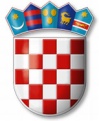 REPUBLIKA HRVATSKAVARAŽDINSKA ŽUPANIJAGOSPODARSKA ŠKOLA VARAŽDINPOZIV naSJEDNICU ŠKOLSKOG ODBORAkoja će se održati u PETAK, 2. 12. 2016. godine s početkom u 8,00 sati u Gospodarskoj školi VaraždinDNEVNI RED:Usvajanje zapisnika s prošle sjednice Školskog odboraDavanje suglasnosti ravnateljici za zasnivanje radnog odnosa bez objave natječaja na rok od 60 dana (zamjena za bolovanje)Davanje suglasnosti ravnateljici za odabir kandidata  po objavljenom natječaju za stručno osposobljavanje za rad bez zasnivanja radnog odnosa Davanje suglasnosti ravnateljici za sklapanje ugovora o radu na određeno vrijeme (zamjena za radnicu na roditeljskom dopustu) i za nastavu u kućiIzvješće o prestanku radnog odnosa djelatnicima kojima istječe ugovor o radu RaznoPredsjednik Školskog odbora:  Tomislav Purgarić, prof.